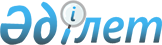 Об утверждении государственного образовательного заказа на дошкольное воспитание и обучение, размера родительской платы на 2017 год
					
			С истёкшим сроком
			
			
		
					Постановление акимата города Лисаковска Костанайской области от 28 февраля 2017 года № 100. Зарегистрировано Департаментом юстиции Костанайской области 17 марта 2017 года № 6921. Заголовок – в редакции постановления акимата города Лисаковска Костанайской области от 12 сентября 2017 № 440. Прекращено действие в связи с истечением срока
      Сноска. Заголовок – в редакции постановления акимата города Лисаковска Костанайской области от 12.09.2017 № 440 (вводится в действие по истечении десяти календарных дней после дня его первого официального опубликования).
      В соответствии с пунктом 2 статьи 31 Закона Республики Казахстан от 23 января 2001 года "О местном государственном управлении и самоуправлении в Республике Казахстан", подпунктом 8-1) пункта 4 статьи 6 Закона Республики Казахстан от 27 июля 2007 года "Об образовании", акимат города Лисаковска ПОСТАНОВЛЯЕТ:
      1. Утвердить государственный образовательный заказ на дошкольное воспитание и обучение, размер родительской платы в дошкольных организациях образования города Лисаковска на 2017 год, согласно приложению.
      Сноска. Пункт 1 - в редакции постановления акимата города Лисаковска Костанайской области от 12.09.2017 № 440 (вводится в действие по истечении десяти календарных дней после дня его первого официального опубликования).


      2. Контроль за исполнением настоящего постановления возложить на заместителя акима города Найденова Д.Е.
      3. Настоящее постановление вводится в действие по истечении десяти календарных дней после дня его первого официального опубликования и распространяется на отношения, возникшие с 1 января 2017 года. Государственный образовательный заказ на дошкольное воспитание и обучение, размер родительской платы в дошкольных организациях образования города Лисаковска на 2017 год, финансируемых за счет средств местного бюджета
      Сноска. Приложение - в редакции постановления акимата города Лисаковска Костанайской области от 30.11.2017 № 640 (вводится в действие по истечении десяти календарных дней после дня его первого официального опубликования).
					© 2012. РГП на ПХВ «Институт законодательства и правовой информации Республики Казахстан» Министерства юстиции Республики Казахстан
				
      Аким города

А. Исмагулов
Приложение
к постановлению акимата
от 28 февраля 2017 года № 100
№
Административно- территориальное расположение организаций дошкольного воспитания и обучения (район, город)
Наименование организации дошкольного воспитания и обучения
Количество воспитанников организаций дошкольного воспитания и обучения
Средняя стоимость расходов на одного воспитанника в месяц (тенге)
Размер родительской платы в дошкольных организациях образования в месяц (тенге)
1
город Лисаковск
коммунальное государственное казенное предприятие "Ясли-сад "Дельфинчик" отдела образования акимата города Лисаковска
282
25500,82
до 3-х лет – 7480
с 3-х лет - 9240
2
город Лисаковск
коммунальное государственное казенное предприятие "Ясли-сад "Ивушка" отдела образования акимата города Лисаковска
290
23689,69
до 3-х лет – 7480
с 3-х лет - 9240
3
город Лисаковск
коммунальное государственное казенное предприятие "Ясли-сад "Мұрагер" отдела образования акимата города Лисаковска
284
28726,87
до 3-х лет – 7480
с 3-х лет - 9240
4
город Лисаковск
коммунальное государственное казенное предприятие "Ясли-сад "Балапан" отдела образования акимата города Лисаковска
159
19444,43
до 3-х лет – 7480
с 3-х лет - 9240
5
город Лисаковск
коммунальное государственное казенное предприятие "Ясли-сад "Улыбка" отдела образования акимата города Лисаковска
294
18878,82
до 3-х лет – 7480
с 3-х лет - 9240
6
город Лисаковск
коммунальное государственное казенное предприятие "Ясли-сад "Нұрлы Жол" отдела образования акимата города Лисаковска
251
25984,45
до 3-х лет – 7480
с 3-х лет - 9240
7
город Лисаковск
товарищество с ограниченной ответственностью "Ясли-сад "Балақай" на 180 мест"
150
24066,38
до 3-х лет – 7480
с 3-х лет - 9240
8
город Лисаковск
мини-центр с полным днем пребывания при коммунальном государственном учреждении "Красногорская основная школа" отдела образования акимата города Лисаковска
25
10001,44
с 3-х лет - 7700